August 2021 Social Media PostsIf you have money goals, you won't want to miss the August webinar series featuring topics like: Budgeting Basics, Credit 101, and Buying a Home.  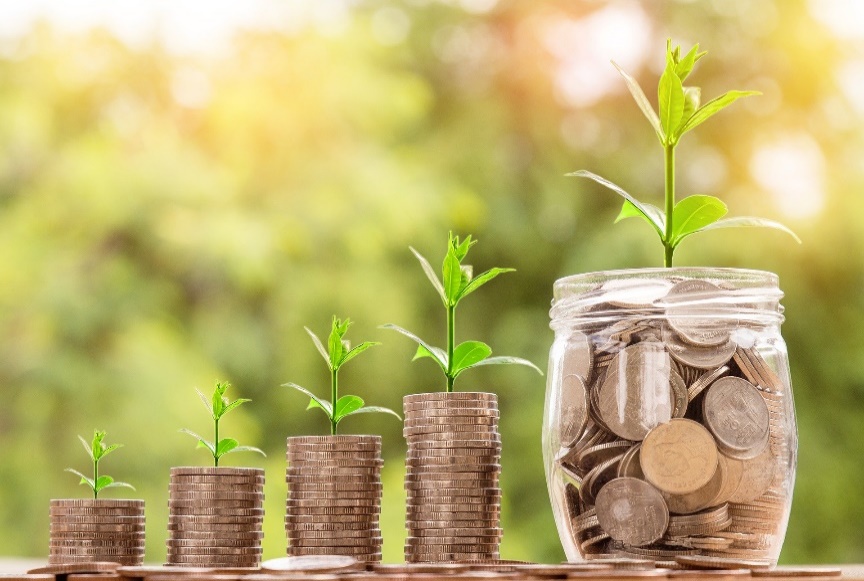 Enjoy a walk as you listen to the ERS Walk & Talk podcast featuring an expert in human behavior from Texas A&M University! Direct link to the episode: https://www.buzzsprout.com/1566635/8901422 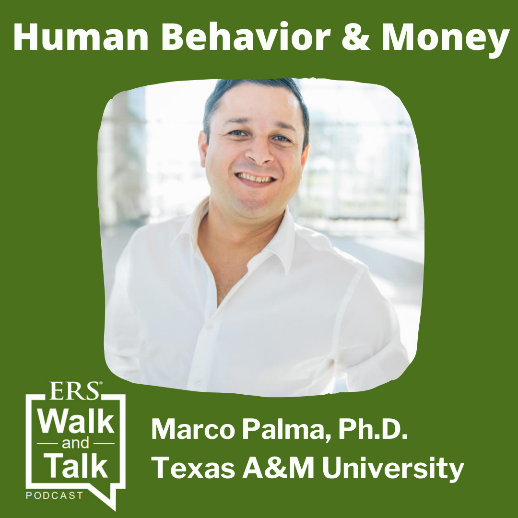 